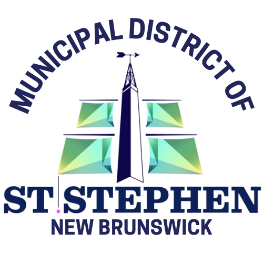 New Brunswick Day Battle of the Bands August 7, 2023Rules and ConditionsAll participants must be residents of the province of New BrunswickAll participants must audition.  Please forward a video audition to pamela.williams@chocolatetown.ca   This video does not have to be of professional quality.All decisions by the selection committee are final Audition videos/tapes must be received by 12:00pm July 1st, 2023.There are NO categories or age groups.  Everyone competes togetherThe use of offensive language, clothing, or song selection is STRICLY PROHIBITED.   This is an inclusive family orientated all ages event.Order of appearance will be decided by selection committee.  All decisions are final.This is a judged event.   All selected artists/bands will perform after which the Judges will award 1st and 2nd place.  3 Judges will be named at a later date.  All Judges decisions are final.All participants are responsible for their own equipment.   The Garcelon Civic Center and Town of St. Stephen are not responsible for lost or stolen items.Equipment/instruments may NOT be left overnight at the Garcelon Civic Center.   Equipment may be brought in the morning of the event and must be removed following the event that evening.There will be NO compensation for expenses.  Prize money will be awarded to 1st place and 2nd place only.Alcohol or drug use on stage is STRICLY PROHIBITED.  There will be a beer garden on site all alcohol must be confined to that area.Length of performance will depend on the amount of artists/bands performing.   A minimum set of 30 minutes is expected to a maximum of 1 hour.Once your set is complete, you must leave the stage in a timely professional manner.Artist/Band information (PLEASE PRINT)Contact name:_____________________________________________________________________Phone number:____________________________________________________________________Address:__________________________________________________________________________Band Name:___________________________________Hometown:__________________________Email:____________________________________________________________________________Names of Band members:____________________________________________________________Social Media site (if applicable):________________________________________________________